Publicado en Madrid el 05/08/2022 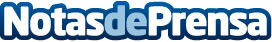 Hipoges alcanza los 46.000M € en activos gestionados y cierra un primer semestre óptimo gracias a la diversificación de sus serviciosPara los portavoces del grupo, estos resultados han sido posibles gracias a la confianza de los mas de 50 clientes, la calidad de los servicios, y la interconexión entre todos sus departamentos, donde prima el ‘’factor humano’’. Y es que, el servicer ha alcanzado esta cifra tras un crecimiento económico de 20.000 millones de euros en los últimos meses por la adquisición de nuevos clientes y carteras y el desarrollo de nuevas líneas de negocio.
Datos de contacto:Comunicación Hipoges649111233Nota de prensa publicada en: https://www.notasdeprensa.es/hipoges-alcanza-los-46-000m-en-activos Categorias: Nacional Inmobiliaria Finanzas Recursos humanos Consultoría http://www.notasdeprensa.es